Ссылка на документы: отсканируйте QR-код с помощью мобильного телефона и ознакомтесь с информациейЗачисление ребенка в Организацию осуществляется на основании:личного заявления родителя (законного представителя) ребенка:на основании медицинского заключения, установленного образца №026/у.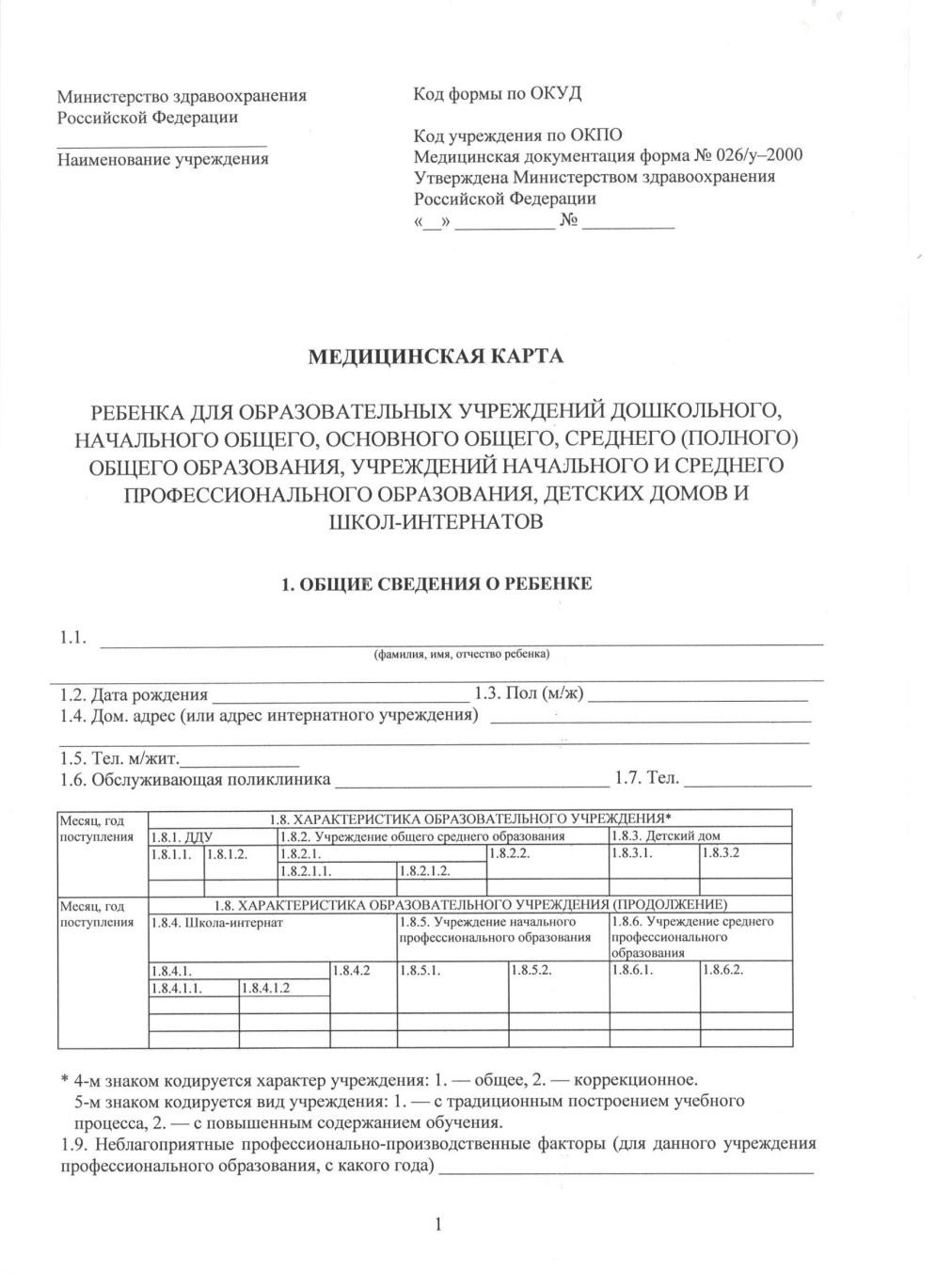 Информация о БМАДОУ «Детский сад № 35» представлена на сайте детского сада https://bgodou35.ru/ 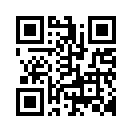 Березовское муниципальное автономноедошкольное образовательное учреждение«Детский сад № 35 «Теремок» комбинированного вида»ПРАВИЛА ПРИЕМА НА ОБУЧЕНИЕ ПО ОБРАЗОВАТЕЛЬНЫМ ПРОГРАММАМ ДОШКОЛЬНОГО ОБРАЗОВАНИЯ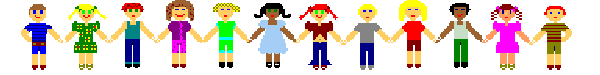 в разделе «Сведения об образовательной организации», который включает подразделы: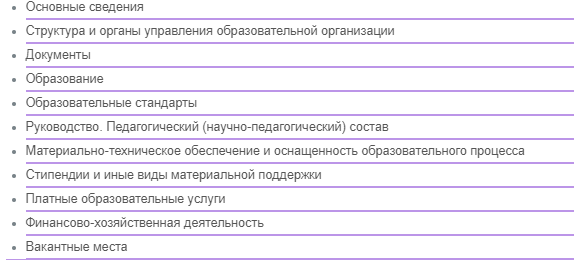 Пошаговая  инструкциядля  родителей (законных представителей)«Вы узнали, что Ваш ребенок направлен на комплектование в БМАДОУ «Детский сад № 35». Ваши действия…   Шаг 1. Прийти на собрание для будущих воспитанников в детский сад (иметь при себе паспорт и оригинал свидетельства о рождении ребенка)Шаг 2. Получить направление на прохождение ясельной комиссии у заведующего детским садом в период с 1 июня по 30 июняШаг 3. Приобрести медицинскую карту ребенка, установленного образца №026/у (можно приобрести в книжных магазинах, центральной городской библиотеке города) и обратится к педиатру по месту жительства (обязательно) для прохождения ясельной комиссииШаг 4. Зачисление воспитанника в БМАДОУ «Детский сад № 35»  осуществляется на основании заявления о приеме ребенка в детский сад и договора об образовании по образовательным программам ДО. К моменту зачисления Вам необходимо предоставить медицинское заключение (ясельную комиссию), установленного образца № 026/у.Шаг 5. За три календарных дня до планируемого зачисления воспитанника (записаться заранее по тел. 4-66-02) родители (законные представители) приглашаются в детский сад со следующими документами:  1) оригинал и копия  (1 экз.) паспорта родителя (законного представителя); 2) оригинал и копия  (1 экз.) свидетельства о рождении ребенка;3) оригинал и копия справки о регистрации ребенка по месту жительства или пребывания;4) оригинал и копия справки об инвалидности (если инвалидность имеется);Шаг 6. Договор и личное дело заполняется у делопроизводителя в приемные часы: понедельник – с 13.00 до 16.00 час. пятница с 9.00 до 12.00 час.  Делопроизводитель: Шуршина Наталья СергеевнаШаг 7. Вновь поступившие дети принимаются в детский сад с 1 сентября. За день до прихода в группу принести справку от педиатра о том, что ребенок здоров.  Шаг 8. Если возникли вопросы, то обращаться к заведующему Константиновой Алевтине Викторовне, в приемные часы: понедельник  с 12.00 до 17.00 час пятницу с 9.00 до 12.00 час., тел 4-66-02Шаг 9.  На сайте детского сада в разделе «Для Вас, родители» Вы можете найти пошаговую инструкцию по зачислению и бланки для заполнения, которые предварительно можно распечатать и заполнить.Мероприятия по подготовке ребёнка к посещению детского сада:максимальное приближение режима дня ребёнка в семье к распорядку дня в детском саду, беседы с ребёнком о том, как много интересных занятий, игр и праздников в детском саду, совместное с ребёнком наблюдение за прогулками детей в детском саду, сюжетные игры с ребёнком в детский сад, начиная от бытовых процессов (кормление, одевание, сон), до игр и образовательной деятельности, предоставление ребёнку в этот период большей самостоятельности, возможности побыть какое-то время без родителей (например, с бабушкой или дедушкой).Рекомендации родителям:старайтесь не нервничать сами, не показывать свою тревогу по поводу адаптации ребёнка к ДОО;первые несколько дней приводить ребёнка не на весь день, а лишь на несколько часов,не меняйте резко привычный уклад жизни ребёнка, оставляя его в ДОО сразу на 10 часов,приводить ребёнка в сад первое время кому-то одному из близких (мама, папа или бабушка),разрешите малышу взять в детский сад любимые игрушки, предметы, напоминающие о доме,эмоционально поддерживайте ребёнка: не скупитесь на похвалу, чаще обнимайте, уделяйте больше своего времени и внимания!!!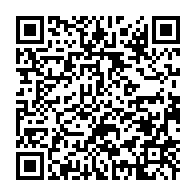 Правила приема граждан на обучение по образовательным программам ДО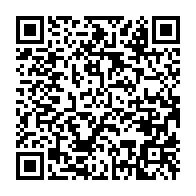 Заявление о приеме ребенка в ДОО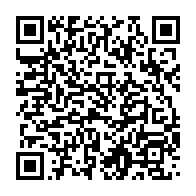 Договор об образовании по образвоательным программам дошкольного образования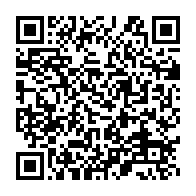 Правила внутреннего распорядка для воспитанников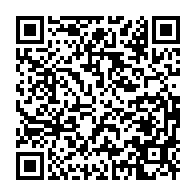 Документ об установлении размера платы, взимаемой с родителей (законных представителей)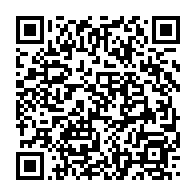 Положение о порядке выплаты компенсации платы, взимаемой с родителей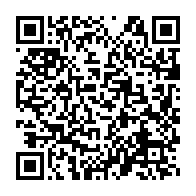 Порядок исчисления среднедушевого дохода семьи для компенсации платы, взимаемой с родителей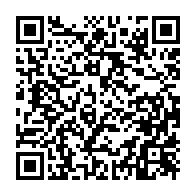 Положение о порядке обращения родителей за получением компенсации платы. взимаемой с родителей